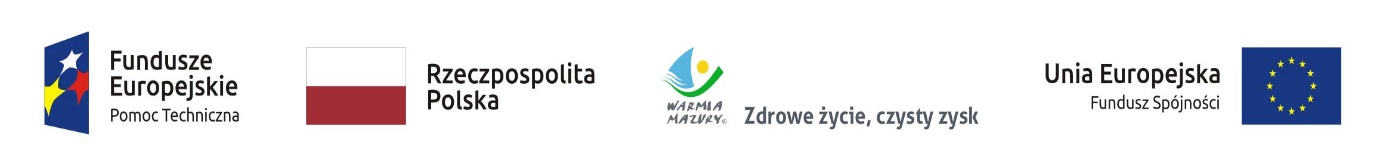  										          Załącznik nr 2KP.V.052.2.4.2022                                                                                                                                                                                                                                                        ........................................                                                                                                                                                               
    ( miejscowość, data)                                                      FORMULARZ WYKONAWCYDANE WYKONAWCY:Nazwa:                       ……………………………………………………………………………………...Adres:                        ………………………………………………………………………………………Nr telefonu:         ………………………………………………………………………………………Adres e-mail        ………………………………………………………………………………………Dotyczy usługi kompleksowej organizacji i przeprowadzenia szkoleń online w podziale na części:Część I - „Zamówienia publiczne realizowane w ramach projektów unijnych” Część II - „Obsługa klienta" Część III - „Wystąpienia publiczne”dla pracowników Punktów Informacyjnych Funduszy Europejskich.Szacujemy całkowite wykonanie przedmiotu zamówienia, zgodnie ze szczegółowym opisem przedmiotu zamówienia…………………………………………..Pieczątka firmowa i czytelny podpis Wykonawcy lub osoby upoważnionej do reprezentowaniaLp.WyszczególnienieCałkowita cena netto 
(w złotych)1.Zamówienia publiczne realizowane w ramach projektów unijnych2.Obsługa klienta3.Wystąpienia publiczne